Wiring table for tutorial escape room “Damned amulet”.Notes.1. Buttons BE1+BE2 / BE3+BE4 / BE5+BE6 are installed in the circuit with electromagnetic lock ML1.1/ML1.2/ML1.3 with normal closed (NC) contacts to provide an opportunity of emergency door opening if required. Make schematics as following: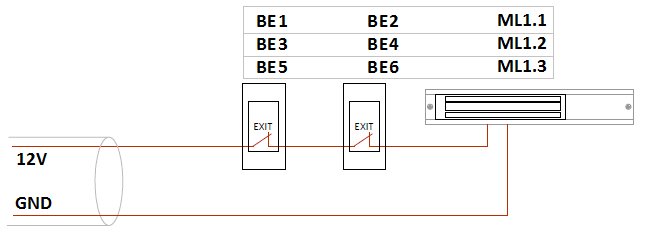 2. CCTV isstrongly recommended to locate in the gamemaster room. CCTV contains a video recorder, power supply for cameras and microphones, VGA/HDMI monitor, mouse and headphones.cable trace: fromcable trace: fromcable trace: fromcable trace: tocable trace: tocable trace: tocable markingelement referenceroomchannelelement referenceroomchannelminimal requirementsrecommended cableelectrical interfacedescriptionspeakersI#A1.1A1.1C-A1GM12x4.0audiogeneral sound speakerI#A1.2A1.2C-A1GM22x4.0audiogeneral sound speakerI#A1.3A1.3A-A1GM32x4.0audiogeneral sound speakerI#A1.4A1.4B-A1GM42x4.0audiogeneral sound speakerCCTVI#CAM1CAM1C-CCTV note.2GM1-IVUE CPV- 40AHDvideoanalog video cameraI#CAM2CAM2A-CCTV note.2GM2-IVUE CPV-40AHDvideoanalog video cameraI#CAM3CAM3B-CCTV note.2GM3-IVUE CPV-40AHDvideoanalog video cameraI#MIC1MIC1C-CCTV note.2GM13x1.5audio + 12VDCactive microphoneI#MIC2MIC2A-CCTV note.2GM23x1.5audio + 12VDCactive microphoneI#MIC3MIC3B-CCTV note.2GM33x1.5audio + 12VDCactive microphoneelectromagnetic locksP#ML1.1note.1ML1.1H-A-CSGMout-12x1.512VDC-RELAY-CONTROLentrance doorP#ML1.2 note.1ML1.2A-B-CSGMout-22x1.512VDC-RELAY-CONTROLbetween rooms A-BP#ML1.3 note.1ML1.3B-C-CSGMout-32x1.512VDC-RELAY-CONTROLbetween rooms A-CP#ML2.1ML2.1B-CSGMout-42x1.512VDC-RELAY-CONTROLcache in the chestP#ML2.2ML2.2C-CSGMout-52x1.512VDC-RELAY-CONTROLcache in the chestlightingP#L3.1L3.1ACSGMpwm-1,2,34x1.512VDC-PWM-CONTROLRGB led stripP#L3.2L3.2B-CSGMpwm-4,5,64x1.512VDC-PWM-CONTROLRGB led stripP#L3.3L3.3C-CSGMpwm-7,8,94x1.512VDC-PWM-CONTROLRGB led stripP#L2.1L2.1C-CSGMpwm-102x1.512VDC-PWM-CONTROLgreen led stripP#L4.1L4.1B-CSGMout-152x1.5VAC-RELAY-CONTROL110/220V UV-lampP#L4.2L4.2C-CSGMout-62x1.55VDC-RELAY-CONTROLlaserbuttonsS#B1.1B1.1H-CSEdin-12x0.75DIN-PASSIVEstart buttonS#BE1BE1H-ML1.1 note1H-A-2x0.75-emergency exit buttonS#BE2BE2A-ML1.1 note1H-A-2x0.75-emergency exit buttonS#BE3BE3A-ML1.2 note1A-B-2x0.75-emergency exit buttonS#BE4BE4B-ML1.2 note1A-B-2x0.75-emergency exit buttonS#BE5BE5A-ML1.3 note1A-C-2x0.75-emergency exit buttonS#BE6BE6C-ML1.3 note1A-C-2x0.75-emergency exit buttonsensorsS#T1.1T1.1A-CSGMdin-22x0.75DIN-PASSIVEreedS#T1.2T1.2A-CSGMdin-32x0.75DIN-PASSIVEreedS#T2.1T2.1A-CSGMdin-43x1.5DIN-ACTIVERFID panelS#T3.1T3.1C-CSGMain-12x0.75AIN-PASSIVEphotoresistor (LDR)S#T3.2T3.2B-CSGMain-22x0.75AIN-PASSIVEresistive pressure sensorS#T3.3T3.3B-CSGMain-32x0.75AIN-PASSIVEresistive pressure sensorS#T4.1T4.1B-CSGMdin-53x1.5DIN-ACTIVEnoise barrier sensorgadgetsP#SG1SG1C-CSGM3x1.5VAC-POWER-SUPPLYsmoke generator 220V powerS#SG1SG1C-CSGMout-142x0.75CIRCUIT-RELAY-CONTROLsmoke generator switchS#G1G1B-CSGMdin-62x0.75DIN-PASSIVEsequence of reedsS#G2G2B-CSGMdin-72x0.75DIN-PASSIVEreed S#G3G3A-CSGMain-43x1.5AIN-ACTIVEoutput: 0V if no rotate, 3.3V if speed is maximum.S#G4G4C-CSGMdin-83x1.5DIN-ACTIVEtriggers 1 second impulse when resolvedS#G5G5C-CSGMdin-93x1.5DIN-ACTIVEtriggers 1 second impulse when resolvedP#TV1TV1A-CSGM-3x1.5VAC-POWER-SUPPLYpower supply for TV and raspberry pi (RPI)I#TV1TV1A-CSGM-UTP/FTPEthernetethernet connection for RPI